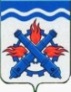 РОССИЙСКАЯ ФЕДЕРАЦИЯДУМА ГОРОДСКОГО ОКРУГА ВЕРХНЯЯ ТУРАПЯТЫЙ СОЗЫВВосемьдесят второе заседаниеРЕШЕНИЕ №  42	23 мая 2019 годаг. Верхняя ТураОтчет главы Городского округа Верхняя Тура «О результатах  деятельности главы Городского округа Верхняя Тура, деятельности местной администрации и иных подведомственных главе городского округа органов местного самоуправления в 2018 году»В соответствии с Федеральным законом от 06.10.2003 года № 131-ФЗ «Об общих принципах организации местного самоуправления в Российской Федерации», положением «О ежегодном отчете главы Городского округа Верхняя Тура о результатах своей деятельности, деятельности местной администрации и иных подведомственных главе городского округа органов местного самоуправления», утвержденного Решением Думы Городского округа Верхняя Тура от 31.07.2013 года № 56, руководствуясь Уставом Городского округа Верхняя Тура, учитывая заключения профильных депутатских комиссий от 16.05.2019 года,ДУМА ГОРОДСКОГО ОКРУГА ВЕРХНЯЯ ТУРА РЕШИЛА:1. Отчет главы Городского округа Верхняя Тура «О результатах  деятельности главы Городского округа Верхняя Тура, деятельности местной администрации и иных подведомственных главе городского округа органов местного самоуправления в 2018 году» принять к сведению (прилагается).2. Признать деятельность главы Городского округа Верхняя Тура, деятельности местной администрации и иных подведомственных главе городского округа органов местного самоуправления в 2018 году удовлетворительной. 3. Настоящее решение вступает в силу со дня его принятия.4. Опубликовать настоящее решение в газете «Голос Верхней Туры» и разместить на официальном сайте Городского округа Верхняя Тура в сети «Интернет».Председатель Думы Городского округа Верхняя Тура 					     О.М. ДобошПриложение к Решению Думы Городского округа Верхняя Тураот 23 мая 2019 года № 42Отчет главы Городского округа Верхняя Тура «О результатах  деятельности главы Городского округа Верхняя Тура, деятельности местной администрации и иных подведомственных главе городского округа органов местного самоуправления в 2018 году»Администрация Городского округа Верхняя Тура, а также подведомственные главе городского округа органы местного самоуправления, в 2018 году работали в соответствии с основными документами – это Федеральным законом от 06.10.2003 № 131-ФЗ «Об общих принципах организации местного самоуправления в Российской Федерации», майскими указы Президента Российской Федерации от 2012 года, посланием Президента Российской Федерации Федеральному Собранию Российской Федерации на 2018 год, которые и определили основные направления деятельности администрации города и  иных подведомственных главе городского округа органов местного самоуправления.В отчетном периоде деятельность администрации городского округа была направлена на обеспечение устойчивого социально-экономического развития города на основе реализации предусмотренных законодательством полномочий по решению вопросов местного значения. По существу это подведение итогов финансово-экономической, инвестиционной, образовательной¸ культурной, спортивной, патриотической, управленческой и иной деятельности. Над реализацией этих и других направлений мы совместно трудились в 2018 году. Многое нам удалось реализовать и это радует. Над решением незавершенных проектов и программ, по которым имеется задел, нам предстоит активно поработать в 2019 году.  Динамика развития городского округа в 2018 году по основным социально-экономическим показателям свидетельствует о стабильной экономической ситуации и финансовой деятельности, что позволило не ухудшить качество жизни населения города.Основные показатели социально-экономического развития в 2018 году характеризуются стабильностью и небольшой положительной динамикой по ряду основных показателей. Промышленность	Городской округ Верхняя Тура относится к монопрофильным городам с одним градообразующим предприятием – АО «Верхнетуринский машиностроительный завод». По типу экономического развития город Верхняя Тура относится к территориям промышленного развития. Объем производства в 2018 году составил 541,84 млн. руб. Среднемесячная заработная плата составила 22 200,00 руб. На предприятии работает 700 человек или 21 % от среднесписочной численности работников всех организаций занятых в экономике города (3450 человек). Для территории  характерен отток населения в поиске достойной работы. Для решения этой задачи мы работаем над созданием новых производств и созданием новых рабочих мест.Так за период 2017-2018 гг. реализации программы «Комплексное развитие моногорода Верхняя Тура» создано 161 рабочее место. Объем инвестиций в 2018 году за счет всех источников финансирования составил 444,86 млн. рублей. Традиционный сектор экономики Городского округа Верхняя Тура представлен предприятиями лесной промышленности – ООО «Меридиан», ООО «Тура-Лес», ООО «ЛесТрейд». Предприятия занимаются заготовкой древесины, выпуском деловой древесины, пиломатериалов и продуктов деревообработки. В 2019 году к нам на территорию зашел инвестор – общество с ограниченной ответственностью «Синергия» с проектами:  1. «Создание производства по комплексной переработке древесины с собственным циклом лесозаготовки».2. «Организация производства фанеры».3. «Создание современного высокотехнологичного экологического комплекса по утилизации и переработке древесных отходов от деревообрабатывающего производства с выработкой тепловой и электрической энергии».Инвестору оказаны возможные меры поддержки: предоставлен земельный участок площадью 80 000 га, как масштабному инвестпроекту, без проведения торгов. В результате реализации проектов, заявленных Синергией, будет создано по таблице эффективности ТОР 417 рабочих мест, численность занятых на градообразующем предприятии сократится до 18,5%. И это показатель ухода муниципального образования от монозависимости.Суммарный объем инвестиций – около 7,2 млрд. рублей.Численность экономически активного населения 4,406 тысяч человек, занятых в экономике 4,05 тыс.человек. Уровень регистрируемой безработицы на 01.01.2019  года составляет 1,63% ( на 01.01.2018 – 1,27%) Заработная плата по Городскому округу Верхняя Тура составляет 22, тыс.руб. Текущая и просроченная задолженность на территории Городского округа Верхняя Тура отсутствует.Демографическая ситуация в городском округе характеризуется естественной убылью постоянного населения.На 01.01.2019г. население МО г. В. Тура составило 9078 человек, что на 89 человек меньше численности населения в 2018 году.    Родилось за год 94 человек. Умерло 123 человека, что на 23 человека больше от числа родившихся.  На 01.01.2019 года численность населения Городского округа Верхняя Тура составляет 9032 человека. Городское население составляет 100 %. Плотность населения – 5 человек на 1 кв. км.В 2018 году показатель рождаемости составил 94 человека, количество умерших в 2018 году составило 128 человек. Причины смертности:– I место  –   болезни системы кровообращения (6, 8 на 1000 населения)– На II месте в структуре общей смертности -  «старость». Диагноз поставлен пациентам в возрасте 82 года и старше, не имеющих хронических заболеваний и не состоящих на диспансерном учёте у врачей – специалистов.– На месте III месте в структуре общей смертности – злокачественные новообразования. Абсолютный показатель – 17 человек (1,8 на 1000 населения): мужчины – 13 человек (76 %), женщины – 4 человека (24%). В сравнении с 2017 годом отмечается рост смертности от злокачественных новообразований на 13 %.– На IV месте в структуре смертности – травмы, отравления, несчастные случаи.Всего зарегистрировано – 11 случаев (мужчины – 7 человек, женщин – 4 человека), что составляет 9 %.  Показатель составил 1,2 на 1000 населения.В 2018 году отмечается снижение смертности трудоспособного населения на 7 человек (в 2017 году – 30 человек). Показатель 5.2 на 1000 населения.I место   –   злокачественные новообразования  8 человек (1, 8 на 1000 населения) II место  –  болезни системы кровообращения 6 человек  (1,3  на 1000 населения) III место – травмы, отравления, несчастные   случаи  4 человека   (0,9 на 1000 населения)IV место  –  болезни органов пищеварения  3 человека   (0,6  на 10000 населения)V место – болезни органов дыхания, инфекционные заболевания  ( 0,2 на 1000 населения)Отмечается снижение смертности трудоспособного населения на 23% за счёт:снижение смертности от сосудистых заболеваний головного мозга 100%снижение смертности от травм на 56 %, в том числе: от ДТП – на 100%, от отравлений – динамика стабильная, без изменений.Миграция населения вносит вклад в демографию Городского округа Верхняя Тура. Миграционные процессы в настоящее время характеризуются уменьшением числа прибывших граждан в городской округ над числом убывших граждан. Миграционная убыль  в 2017 году составила 12 человек, что повлияло на снижение численности населения округа. На 1 января 2018 г. в городском округе увеличилось количество многодетных семей до  155, за 2016 год зарегистрирована 141 многодетная семья.  Воспитываются 25 детей в семьях опекунов и попечителей, передано под опеку 2 человека. Количество детей одиноких матерей осталось на уровне 2016 года и составляет 123 человека.С целью улучшения демографической ситуации  в Городском округе Верхняя Тура разработана программа демографического развития  Городского округа Верхняя Тура до   определены  мероприятия, направленные на улучшение демографической ситуации в городе.Всего за истекший период 12 месяцев 2018 года зарегистрировано 52 преступления (АППГ - 58).  Процент раскрываемости составляет 63,5% (общая по отделу – 82,5%, среднеобластная – 59,8%).С целью профилактики и предупреждения уличной преступности осуществляется в режиме, по графику, работа патрульно-постовой службы полиции, а так же на территории ГО В.Тура в круглосуточном режиме несет службу наряд ВНГ РФ. Для обеспечения безопасности дорожного движения в городском округе ежедневно работает наряд дорожно-патрульной службы ГИБДД. Сотрудниками ОУР, УУП и ПДН круглосуточно проводится работа по заявлениям и сообщения граждан. Кроме того сотрудниками ПДН и УУП проводятся профилактические мероприятия, направленные на профилактику алкоголизма и наркомании в молодежной среде.Потребительский рынокРеконструкция, модернизация и строительство объектов потребительского рынка. Благоустройство прилегающей территории. Оборот розничной торговли январь-декабрь 2018 г. составляет 572 млн. рублей, темп роста в действующих ценах 102 процента к январю-декабрю 2017 года. Оборот общественного питания составляет 49 млн. рублей или 102 процента к 2017 году. В городе работают 74 объекта торговли. Все объекты торговли находятся в частной собственности. 		Услуги общественного питания оказывают 8 предприятий, в том числе  две школьные столовые, одна студенческая, столовая  в доме интернате для престарелых и инвалидов и общедоступные: 3 кафе, одна столовая «Пельменная». 		Три промышленных предприятия города и 2 учреждения организовали горячее питание для своих работников в столовых предприятий. 		Созданы высокопроизводительные и модернизированные рабочие места в предприятиях потребительского рынка, в количестве 10. Объем вложенных инвестиций при реконструкции объектов торговли составил 1,1 млн. рублей. 	Для более полного насыщения потребительского спроса населения в продукции сельскохозяйственного назначения, продажи излишков продукции, выращенной гражданами, ведущими личное подсобное хозяйство, ежегодно разрабатывается план проведения и организации ярмарок на территории округа. В 2018 году проведены 10 сельскохозяйственных ярмарки. 	(В целях повышения эффективности оказания социальной поддержки незащищенным слоям населения  на территории Городского округа Верхняя Тура реализуется с 2011 года   проект «Социальная карта потребительского рынка». Участники проекта -  три предприятия потребительского рынка. В 2018 году на реализацию подпрограммы «Защита прав потребителей на территории Городского округа Верхняя Тура» муниципальной программы «Повышении эффективности деятельности органов местного самоуправления Городского округа Верхняя Тура до 2020 года» запланированы в бюджете Городского округа Верхняя Тура денежные средства в сумме 14 тыс. руб. Специалисты Администрации Городского округа Верхняя Тура оказывали консультационные услуги гражданам по защите их прав. Предоставляли информационные услуги предпринимателям Городского округа Верхняя Тура.Развитие малого и среднего предпринимательстваНа 01.01.2019 в Городском округе Верхняя Тура зарегистрировано 287 субъектов малого и среднего предпринимательства, в том числе  94 малых и средних предприятий  и 193 индивидуальных предпринимателя. Малое и среднее предпринимательство представлено следующими видами экономической деятельности:- сельское  хозяйство, охота и лесное хозяйство:- обрабатывающие производства;- производство и распределение электроэнергии, газа и воды;- строительство;- оптовая и розничная торговля, ремонт автотранспортных средств;- гостиницы и рестораны;- транспорт и связь;- финансовая деятельность;- операции с недвижимым имуществом, аренда и предоставление услуг;- здравоохранение и предоставление социальных услуг;- предоставление прочих коммунальных, социальных и персональных услугКоличество работающих у субъектов малого и среднего предпринимательства – 
2 тыс. человек  – 100 % к аналогичному периоду предыдущего года.Число субъектов малого и среднего предпринимательства в расчете 
на 10 тыс. человек населения по состоянию:- на 01.01.2019 составило 316 единиц, (снижение роста) к 2017 году на 6 процентных пунктов.- на 01.01.2018 составило 322 единицы, (темп роста) в 2017 году к 2016 году  – 117,5%;- на 01.01.2017 составило 274 единицы, (темп роста) в 2018 году к 2016 году – 142%На территории Городского округа Верхняя Тура наблюдается снижение показателя роста числа субъектов малого и среднего предпринимательства.На 01.01.2019 доля среднесписочной численности работников (без внешних совместителей) малых и средних предприятий) – 33 % (снижение роста).  В 2017 году к 2016 году (38,5%) рост на 5,5  процентных пунктов. В 2018 году к 2016 году  (38,5%)   –  снижение на 5,5 процентных пункта.	На территории моногорода действует подпрограмма 7 «Поддержка и развитие малого и среднего предпринимательства в Городском округе Верхняя Тура» муниципальной программы «Повышении эффективности деятельности органов местного самоуправления Городского округа Верхняя Тура до 2020 года», утвержденная постановлением администрации Городского округа Верхняя Тура от 26.12.2016 № 59 «Об утверждении муниципальной программы «Повышении эффективности деятельности органов местного самоуправления Городского округа Верхняя Тура до 2020 года» (далее – Подпрограмма). За 2018 год фактическое финансирование мероприятий Подпрограммы составило 623,25 тыс. рублей, в том числе за счет средств федерального бюджета – 167,82 тыс. рублей, областного бюджета – 282,65 тыс. рублей, местного бюджета – 113,18  тыс. рублей; внебюджетных источников - 59,60 тыс. рублей.Основные мероприятия, реализованные в 2018 году:	-    пропаганда и популяризация предпринимательской деятельности;- субсидирование части затрат субъектов малого и среднего предпринимательства, связанных с уплатой лизинговых платежей и (или) первого взноса (аванса) по договору (договорам) лизинга, заключенному с российской лизинговой организацией в целях создания и (или) развития либо модернизации производства товаров (работ, услуг)Планируемые показатели развития малого и среднего предпринимательства на ближайшую перспективу:– число субъектов малого и среднего предпринимательства в расчете 
на 10 тыс. человек населения:2019 год – 320  единицы;2020 год – 330  единиц;2021 год –  335 единицТемп роста показателя в 2021 году  по сравнению с 2018 годом  составит – 119 %;– доля среднесписочной численности работников (без внешних совместителей) малых и средних предприятий в среднесписочной численности работников (без внешних совместителей всех предприятий и организаций):2019 год – 35 %;2020 год – 37 %;2021 год – 38 %.Основные мероприятия, планируемые до 2021 года, направленные на развитие сектора малого и среднего предпринимательства:	-     Пропаганда и популяризация предпринимательской деятельности;- Субсидии субъектам малого и среднего предпринимательства, субсидирование части затрат субъектов малого и среднего предпринимательства в Городском округе Верхняя Тура (при наличии финансирования).Доля среднесписочной численности работников (без внешних совместителей) малых и средних предприятий к среднесписочной численности работников (без внешних совместителей) всех предприятий и организаций Городского округа Верхняя Тура на 01.01.2019 составляет – 44%.Доля оборота субъектов малого и среднего предпринимательства, занятых в неторговой сфере муниципального образования (в том числе ЖКХ, промышленность, строительство) - 40,57%.  Доля поступления налогов в общем объеме налоговых платежей - 43%.Жилищная политика, земельные отношенияПроизошло уменьшение показателя по отношению к показателю 2017 года на 59%, так как в 2017 году было введено в эксплуатацию 3302,2кв.м., в 2018 году -  1359,0 кв.м. жилой площади. Убыль жилого фонда составила 1165,1 кв.м.В 2019 году планируется ввести в эксплуатацию 1000 кв.м. ИЖС.Таким образом, планируемые показатели с учетом введенного жилья в среднем на 1 жителя составляет: 2016 год – 26,4  кв.м.; 2017 год – 26,6 кв.м., 2018-30,2 кв.м., 2019-26,9 кв.м., 2020-27,0 кв.мДля увеличения объемов вводимого жилья создана комиссия по выявлению готовых, но не введенных в эксплуатацию индивидуальных жилых домов на территории ГО Верхняя Тура постановлением главы № 62 от 12.04.2013 г.Заседания комиссии проводятся 1 раз в месяц. При выявлении готовых, но не введенных в эксплуатацию индивидуальных жилых домов проводится разъяснительная работа с застройщиками о необходимости ввода объектов в эксплуатацию.При проведении анализа введенного в эксплуатацию жилья выяснилось, что при вводе в эксплуатацию жилых домов после реконструкции жилая площадь, на которую произошло увеличение, по техническим причинам не отражается в отчетах кадастровой палаты. На основании ответа кадастрового инженера на наш запрос «Об увеличении площади жилых домов после реконструкции» мы получаем данные, которые в дальнейшем попадают в статистические отчеты.Срок строительства индивидуальных жилых домов составляет 10 лет.При формировании бюджета необходимо предусматривать средства для подготовки документации по планировке территории для индивидуального жилищного строительства, для формирования земельных участков для индивидуального жилищного строительства, как для льготных категорий граждан, так и для проведения аукционов (торгов) по продаже этих участков.Доля площади земельных участков, являющихся объектами налогообложения земельным налогом, в общей территории городского округа, %.Общая площадь городского округа 23 626 га. Площадь земельных участков, являющихся объектами налогообложения земельным налогом,  2017 году -8,15% , 2018-8,16%, 2019-8,19%, 2020-8,20%Площадь земельных участков, предоставленных для строительства в расчете на 10 тыс. человек населения, всего; в том числе земельных участков, предоставленных для жилищного строительства, индивидуального строительства и комплексного освоения в целях жилищного строительства.В 2017 году под строительство представлены земельные участки площадью  2,25  га в расчете  на 10 тыс.человек населения В 2018 году под строительство предоставлены земельные участки площадью 6,5 га в расчете на 10 тыс. человек населения).Подготовлено и передано в собственность однократно бесплатно отдельным категориям граждан  45 земельных участков общей площадью 64 000 кв.м.В 2019 г. планируется выделение земельных участков под индивидуальное жилищное строительство по заявлениям граждан, предоставление земельных участков в собственность однократно бесплатно отдельным категориям граждан.Финансовое состояние Городского округа Верхняя ТураБюджет  Городского  округа  Верхняя Тура по итогам 2018 года исполнен по доходам в сумме 451,2 млн. рублей.  Уточненные прогнозные показатели перевыполнены на 3,1 млн. рублей, исполнение составило 100,7% к плану.   	В сравнении с предыдущим годом общий объем доходов бюджета увеличился на 31,0 млн. рублей или на 7,4%. В структуре доходов бюджета преобладают безвозмездные поступления (328,1 млн. рублей или 72,7% от общего объема доходов бюджета). Объем налоговых и неналоговых поступлений  за отчетный период составил 123,1 млн. рублей  (27,3% от общего объема доходов бюджета).Уточненные годовые назначения по налоговым и неналоговым источникам доходов превышены на 12,1 млн. рублей, исполнение составило 110,9% к плану. Прогнозные показатели по безвозмездным поступлениям исполнены на 97,3%.Основным доходным источником из числа налоговых и неналоговых  платежей является налог на доходы физических лиц. Объем поступлений по налогу за 2018 год  -  98,3 млн. рублей (удельный вес в общей сумме налоговых и неналоговых доходов – 79,9%). Бюджетные назначения по налогу исполнены на 109,7% к плану.Расходная часть бюджета по итогам 2018 года исполнена в сумме 439,7 млн. рублей или на 90,0% к годовому плану. В сравнении с предыдущим годом общий объем расходов бюджета увеличился на 44,2 млн. рублей или на 111,2%.Значительную долю в структуре расходов местного бюджета занимают расходы на образование (225,9 млн. рублей или 51,4% от общего объема расходов).  Кроме того, большой объем бюджетных средств направлен на расходы в сфере жилищно-коммунального хозяйства (69,1 млн. рублей или 15,7% от общего объема расходов), на решение общегосударственных вопросов (43,8 млн. рублей или 10,0% от общего объема расходов), на социальное обеспечение (38,3 млн. рублей), на развитие культуры (30,5 млн. рублей).Инвестиции в основной капитал по состоянию на 01.01.2019 года составили 7,9 млн. рублей (снижение  к   отчетному периоду 2017 года на 63,4%).С целью привлечения инвесторов на инвестиционном портале Свердловской области размещен инвестиционный паспорт города, в котором отражена энергетическая и коммунальная инфраструктура города, доступные природные ресурсы, а также информация об имеющихся свободных инвестиционных площадках для размещения новых производств.Ремонт и содержание дорог, благоустройство территории городаДля реализации программы энергосбережения и повышения энергетической эффективности на  приобретение светодиодных светильников уличного освещения в 2018 году было выделено 1300000 руб.Было приобретено 212 штук  светодиодных светильников, в том числе из них:- установлено вновь в количестве  - 118 шт. - произведена замена светильников с лампами ДРЛ в количестве - 94 шт. Необходимо отметить тот факт, что большинство работ по уличному освещению запланированные на 2019-2022 годы были выполнены в 2018 году:-ул.Советская, ул.Орджоникидзе, ул.Кирова, ул.Молодцова, ул.Дьячкова, ул.Совхозная, ул. Железнодорожников, ул.Дзержинского, ул.Тургенева, ул.Восточная. Производились работы по замене и установке менее энергоэффективных светильников с натриевыми лампами ДНаТ, их было установлено в количестве – 83 штук. Для электроснабжения вновь устанавливаемых светодиодных светильников был произведен монтаж провода СИП 2х16 мм в количестве 6895 метров. В период со 2 по 4 квартал 2018 года  также были выполнены текущие работы, связанные с заменой и утилизацией сгоревших ламп, ревизией светильников.Работы по строительству и содержанию дорог муниципального значения в Городском округе Верхняя Тура, выполненные в рамках муниципального задания МБУ «Благоустройство»Средства, составившие экономию от неисполнения отдельных видов работ муниципального задания, были направлены на ремонт 2 пешеходных мостиков по ул. Карла Либкнехта, ремонт техники и оплату горюче-смазочных материалов (т.к. при формировании муниципального задания не было запланировано повышение цен на бензин в мае 2019 года). Общая сумма субсидии на выполнение муниципального задания в части содержания дорог в 2018 году составила – 3 477 642,44 руб. Остаток средств субсидии на 31.12.2018 составил – 94 161,80 руб.Также в 2018 году были проведены следующие виды работ:Устройство тротуара по ул. Карла Маркса от храма Александра Невского до городского кладбища общей протяженностью 1280 м. Общая стоимость работ составила 5 105 368 руб. средств местного бюджета.Реализован I этап работ по капитальному ремонту автомобильной дороги общего пользования по улице Гробова от улицы Иканина до улицы 8 Марта (проведены работы по отсыпке основания дороги щебнем общей протяженностью 500 м.). Общая стоимость работ составила 2 408 685,21 руб., из которых 149 523,81 – средства местного бюджета, 2 259 161,40 руб. – средства областного бюджета. Продолжение работ согласно муниципальному контракту – с 01.05.2019.Разработан проект на реконструкцию автомобильной дороги по переулку Безымянному от плотины до ул. Мира с продолжением по ул. Мира до дома интерната. Стоимость проектной документации составила – 1 503 357,30 руб. средств местного бюджета.Проведены работы по отсыпке 53 автомобильных дорог, улиц и проулков щебнем с уплотнением и разравниванием общей площадью отсыпки – 86 761,57 м2. Общая стоимость работ составила 2 897 024,47 руб. средств местного бюджета.Экология, природные ресурсыВ 2018 году план реализации программы «Родники» выполнен на 100%. При реализации данной программы за отчетный период были выполнены следующие работы:- обустроены источники нецентрализованного водоснабжения:шахтный колодец ул. Мира,16 (стоимость работ по локальному сметному расчету составила 238,0 тыс. рублей, в том числе за счет средств областного бюджета - 62,0 тыс. рублей, 176 тыс. рублей – местный бюджет);шахтный колодец ул. Грушина,99 (стоимость работ по локальному сметному расчету составила 41,6 тыс. рублей – средства местного бюджета), - Подростково-молодежным центром «Колосок» выполнена реконструкция 8 источников нецентрализованного водоснабжения:шахтный колодец по ул.Октябрьякая,29;скважина по ул.Володарского,43;скважина по ул.Железнодорожников,29 ;шахтный колодец по ул. Иканина,134;скважина по ул. Фомина,129;скважина по ул. Ленина,185;скважина по ул. К.Либкнехта,21;скважина по ул. Бажова,10, а также проведена санитарная очистка территории 10 источников нецентрализованного водоснабжения.На реконструкцию источников было затрачено 6,5 тыс. рублей.В период 2018 года проведены санитарно-эпидемиологические анализы воды 18 источников нецентрализованного водоснабжения на общую сумму: 41,2 тыс. рублей (местный бюджет).В целом  отчетный период на мероприятия, направленные на обустройство, охрану и очистку источников нецентрализованного водоснабжения источников затрачено 326,7 тыс. рублей:- 62,0 тыс. рублей – областной бюджет;- 264,7 тыс. рублей – местный бюджет.Сбор, транспортировка, обработка, утилизация, обезвреживание, захоронение твердых коммунальных отходов в Городском округе Верхняя ТураВ соответствии со статьей № 6 Федерального закона от 24.06.1998 № 89-ФЗ (ред. от 25.12.2018) "Об отходах производства и потребления" организация деятельности по накоплению (в том числе раздельному накоплению), сбору, транспортированию, обработке, утилизации, обезвреживанию и захоронению твердых коммунальных отходов относится к полномочиям субъектов Российской Федерации. Министерством энергетики и жилищно-коммунального хозяйства Свердловской области проведен конкурсный отбор региональных операторов по обращению с твердыми коммунальными отходами в трех зонах деятельности региональных операторов, определенных территориальной схемой обращения с отходами производства и потребления, в том числе с твердыми коммунальными отходами, Свердловской области: Северной, Западной и Восточной. Центром Северной зоны деятельности регионального оператора является город Нижний Тагил, Западной – город Первоуральск, Восточной – город Екатеринбург. Победителем конкурсного отбора региональных операторов в Северном административно-производственном объединении признано общество с ограниченной ответственностью «Компания «РИФЕЙ» (г. Тюмень). Дата начала оказания коммунальной услуги по обращению с твердыми коммунальными отходами региональными операторами - 1 января 2019 года. В соответствии с законодательством об отходах производства и потребления при наличии соглашения с региональным оператором и утвержденного единого тарифа на услугу по обращению с твердыми коммунальными отходами у всех отходообразователей наступает обязанность по внесению платы за коммунальную услугу по обращению с твердыми коммунальными отходами.С даты начала оказания коммунальной услуги по обращению с твердыми коммунальными отходами региональными операторами услуга по вывозу и утилизации твердых коммунальных отходов исключается из жилищных услуг.В соответствии со статьей № 8 Федерального закона от 24.06.1998 
№ 89-ФЗ (ред. от 25.12.2018) "Об отходах производства и потребления" создание и содержание мест (площадок) накопления твердых коммунальных отходов относится к полномочию органов местного самоуправления. В 2019 году выделено 1 848 000 руб. на приобретение мусорных контейнеров, 1 668 360 руб. на обустройство контейнерных площадок, 17 000 руб. на дезинфекцию мусорных контейнеров. Перечень планируемых к размещению контейнерных площадок приведен в приложении к данному письму.Постановлением администрации Городского округа Верхняя Тура от 25.01.2019 № 14 определен состав комиссии для принятия решения о создании и содержании мест (площадок) накопления твердых коммунальных отходов, порядок определения мест сбора и накопления твердых коммунальных отходов, положение о комиссии для принятия решения о создании и содержании мест (площадок) накопления твердых коммунальных отходов, регламент создания и ведения реестра мест (площадок) накопления твердых коммунальных отходов.Организовано экологического воспитания и формирования экологической культуры в области обращения с твердыми коммунальными отходами, разъяснения по основным вопросам, с которыми сталкивается жители, юридические лица и предприниматели в своей деятельности при обращении с твердыми коммунальными отходами, путем еженедельного размещения информации в сети интернет и в газете «Голос Верхней Туры»ОбразованиеПриоритетными направлениями работы в дошкольных образовательных учреждениях города были:- выполнение Указа Президента Российской Федерации от 7 мая 2012 г. № 599;-модернизация дошкольного образования в соответствие с федеральными государственными образовательными стандартами дошкольного образованияДошкольное образование:Приоритетными направлениями работы в дошкольных образовательных учреждениях города были:– выполнение Указа Президента Российской Федерации от 7 мая 2012 г. № 599;– модернизация дошкольного образования в соответствие с федеральными государственными образовательными стандартами дошкольного образования.1. Первая задача по обеспечению стопроцентной доступности дошкольного образования для детей в возрасте от 3 до 7 лет в 2017 году была решена на 100 %. По результатам комплектования в 2018 г. направлены в ДОУ 134 человека. Очередность на 01.01.2019 года составляет –110 человек, все дети, находящиеся в очереди, в возрасте от 0 до 2 лет. Таким образом, в 2018 году  Городской округ Верхняя Тура выполнен Указ Президента Российской Федерации от 7 мая 2012 года. № 599, очередность от 3 до 7 лет отсутствует.6 учреждений города реализуют программы дошкольного образования, в них воспитывается 650 детей. Общий охват услугами дошкольного образования составляет 86%. Охват детей в возрасте от 3 до 7 лет составляет на сегодня 100 %2. В 2018 г. в ДОУ города продолжалась работа по реализации ФГОС ДО. Для его реализации была предварительно проделана работа по повышению квалификации воспитателей, по созданию для детей предметно - развивающей среды, по реализации новых рабочих программ и ООП. Курсы повышения квалификации по ФГОС ДО прошли 62 % педагогов ДОУ. Кроме того, 14 % педагогов прошли обучение по программе профессиональной переподготовки «Дошкольная педагогика и психология». Укомплектованность предметно-развивающей среды составляет 91 %.В системе дошкольного образования города с целью накопления, сохранения и распространения передового педагогического опыта функционирует методическое объединение. В 2018 году проведено:- 3 семинара - практикума по темам: ««Использование современных и здоровье сберегающих технологий в музыкальном развитии детей с ОВЗ» (ДОУ № 56), «Метод проектов как новая высокоэффективная форма взаимодействия всех участников образовательного процесса в условиях ФГОС ДО и как фактор повышения качества дошкольного образования» (ДОУ № 35), «Организация работы в ДОУ по формированию у дошкольников основ безопасности жизнедеятельности.» (ДОУ № 12) - 1 общегородское мероприятие по безопасности во взаимодействии с ОГИБДД, Росс гвардией.- 7 мастер-классов в рамках сетевого взаимодействия ДОУ.С целью проверки соответствия нормативно-правовой документации ДОУ ФГОС ДО, соответствия рабочей документации воспитателей ООП, организации предметно-развивающей среды, организации воспитательного и образовательного процесса в ДОУ проведены 6 документарных проверок, 1 проверка по требованию законных представителей, 9 выездных плановых проверок в течение года.В конце декабря были приняты документы на муниципальный конкурс «Воспитатель России» от 8 педагогов ДОУ.Школьное образованиеВ системе школьного образования работает 88 педагогов, за 2018 год прошли курсы повышения квалификации 32 человека (36%).1. В 2017-2018 у.г. продолжается переход на федеральный государственный образовательный стандарт основного общего образования - перешли 8 классы СОШ.  На 1 сентября 2018 года по ФГОС НОО обучается 100 % учащихся, по ФГОС ООО обучаются учащиеся с 5 по 8 класс (443 человека) 63 %.По ФГОС обучается 79 % от общего количества учащихся школ. 2. Формирование государственной системы объективного контроля качества образования в форме ГИА является одним из важнейших направлений реализации ФГОС ООО и ФГОС СОО.В ГИА 2017-2018 приняло участие 133 несовершеннолетних: из них 33- одиннадцатиклассника, 93-девятиклассника, 7 человек - ГВЭ. Учетников-девятиклассников - 13 человек.Аттестаты получили 131 человек.С золотыми медалями выпустилось 3 одиннадцатиклассника.3. Статистика поступления выпускников показывает, что 47 % девятиклассников продолжили обучение в 10 классе СОШ, на пересдачу осталось 2 %, поступило в ССУЗы 51 %.Из выпускников 11 классов поступило в ВУЗы 61 %, остальные в ССУЗы- 39 %4. Результаты ВПР.В соответствии с письмом Федеральной службы по надзору в сфере образования и науки (Рособрнадзор) от 17.01.2018 N 05-11 «Всероссийские проверочные работы - 2018» в октябре и апреле были проведены проверочные работы.Цель: оценить уровень общеобразовательной подготовки обучающихся в соответствии с ФГОС; провести диагностику достижения предметных и метапредметных результатов.Во Всероссийских проверочных работах приняли участие 150 учащихся в октябре и 159 учащихся в апреле месяце. Дополнительное образованиеВ подведомственном ОУО УДО работает 18 педагогов, из них прошли курсы повышения квалификации 12 педагогов (67 %), 3 педагога прошли обучение по программам профессиональной переподготовки.С целью анализа эффективности использования внеурочного времени при организации дополнительного образования в период с сентября по декабрь 2018 года был организован мониторинг эффективности. Анализ результативности и эффективности осуществлялся путем проведения мониторинговых исследований, диагностики обучающихся, педагогов, родителей.      Определение эффективности внеурочной деятельности основывалось на следующих критериях:1.Востребованность дополнительного образования.2.Удовлетворенность участников деятельности УДО и результатами.Динамика востребованности кружков УДО по направлениям:Мониторинг востребованности кружков УДО показал, что востребованы все кружки и секции дополнительного образования, особенно ДШИ им. Пантыкина, ГЦКиД, ВПК «Мужество». В 2018-2019 гг. учебном году обучающиеся (12 человек) стали посещать УДО в других городах, потребность возникла в таких секциях, как фигурное катание, футбол, цирковое отделение.Летняя оздоровительная кампания 2018 год	Летний отдых и оздоровление детей в 2018 году организован на основании постановления Главы Городского округа Верхняя Тура от 02.03.2018г. № 43 «О мерах по обеспечению отдыха, оздоровления, занятости детей и подростков в Городском округе Верхняя Тура в каникулярное время в 2018 году», в котором утвержден порядок действий предприятий, организаций и отдельных граждан Городского округа Верхняя Тура, порядок финансирования, реализации, выдачи и учета путевок. Контроль за организацией отдыха детей осуществляет городская межведомственная комиссия по рассмотрению вопросов по организации и обеспечению отдыха, оздоровления, занятости детей и подростков. В состав комиссии включены представители заинтересованных структур: образование, культура, социальное обеспечение, здравоохранение, МО МВД «Кушвинский».Было своевременно организовано информирование население о порядке организации и проведения оздоровительной кампании в 2018 году через городскую газету «Голос Верхней Туры».В санаторно-курортных организациях оздоровлено: - санаторий: «Солнечный» г.Красноуральск – 10 человек;- санаторий «Солнышко» г.Нижняя Тура – 70 человек;Всего 80 детей, в т.ч. 3- опекаемых, 7- получающих пособие по потере кормильца, 14 детей из многодетных семей, ,1 – ребенок инвалид, 2 ребенка состоящих на профилактическом учете в органах профилактики..В загородном оздоровительном лагере «Ельничный» г.Нижняя Тура отдохнуло всего 100 детей, в т.ч. 5 опекаемых, 4 несовершеннолетних получающих пенсию по потере кормильца, 17 детей из многодетных семей, 1 ребенок - из семьи ветерана боевых действий.При комплектовании смен  оздоровительного  лагеря с дневным пребыванием первоочередным правом пользовались обучающиеся из категории малообеспеченных, многодетных семей, семей «группы риска», детей под опекой. Из общего числа детей летнего лагеря дневного пребывания было оздоровлено: 15 детей, находящихся под опекой, 17несовершеннолетних, получающий пособие по потере кормильца,126 человек из многодетных семей, 87 ребёнка из социально незащищенных семей, 1 ребенок безработных родителей, 8 детей – инвалидов, 3 несовершеннолетних состоящих на профилактическом учете. Всего в лагере с дневным пребыванием детей отдохнуло 600детей.Работа оздоровительного лагеря спланирована и организована с учетом плана совместных мероприятий с учреждениями дополнительного образования, культуры и спорта.Трудоустройство несовершеннолетних граждан осуществлялось по двум направлениям: первое - организация досуга детей летнего оздоровительного лагеря с дневным пребыванием  - это отряд вожатых; второе направление – благоустройство города и школьных территорий.  Во время летних работ подросткам были созданы все условия, необходимые для исполнения своих обязанностей в соответствии с правилами и охраной труда.  Рабочий  день  начинался  с  9 - 00  утра  и  продолжался  до 13-00 дня  с перерывами 15 минут  каждый час. Выходные дни - суббота и воскресенье, праздничные дни. Ребята обеспечивались униформой и рабочим инвентарём. Трудоустроено всего 152 подростка, в том числе 6 -состоящих на учете в комиссии по делам несовершеннолетних и защите их прав, 4- детей-сирот и детей, оставшихся без попечения родителей,1 – ребенка –инвалида, 28 - подростка из многодетных семей.Во время летней оздоровительной кампании 2018 года  70 несовершеннолетних ГО В.Тура посетили города России: 4 человека - Казань, 36 чел. – г. Кунгур Пермской обл., 30 чел. – побывали в природном парке "Оленьи ручьи" Нижнесергинском районе Свердловской области, 30 детей участвовали в туристических походах.Подводя итоги летней оздоровительной кампании 2018г. можно отметить, что задачи организации занятости, отдыха и оздоровления детей были выполнены, оздоровительная кампания прошла без эпидемиологических вспышек и чрезвычайных ситуаций, благодаря своевременной и качественной подготовке всех типов оздоровительных учреждений. Финансирование летней оздоровительной кампании осуществлялось за счет областного бюджета – 2762700,0 руб.; местного бюджета – 3254714,0 руб. Всего за летний период 2018 года оздоровлено и трудоустроено 1032 несовершеннолетних.КультураКомитет по делам культуры и спорта  реализует  свою деятельность в рамках Муниципальной программы «Развитие культуры, физической культуры, спорта и молодежной политики в Городском округе Верхняя Тура до 2020 года», утвержденной Постановлением Администрации № от 31.12.2014 г.В ведении КДКиС находится 7 учреждений:МБУК «Городской центр культуры и досуга»;МБУК «Центральная городская библиотека им. Ф.Ф.Павленкова»;МБУК «Киновидеоцентр «КульТУРА» (до мая 2018 года – МБУК «Киновидеодосуговый центр»);ВМБОУ ДОД «Детско-юношеская спортивная школа»;МБОУ ДОД «Центр военно-патриотического воспитания «Мужество»;МКУ «Подростково-молодежный центр «Колосок»;МБУ Физической культуры, спорта и туризма (учреждение находилось в стадии ликвидации на основании постановления Главы городского округа Верхняя Тура № 279 от 01.11.2016 г. «О ликвидации Муниципального бюджетного учреждения физической культуры, спорта и туризма Городского округа Верхняя Тура», в июне 2018 года ликвидация отменена на основании Постановления Главы Городского округа Верхняя Тура № 131 от 25.06.2018 г. «Об отмене ликвидации Муниципального бюджетного  учреждения физической культуры, спорта и туризма Городского округа Верхняя Тура»).Число учреждений культурно - досуговой сферы не изменилось, это МБУК «ГЦКиД» и МБУК «КВЦ «КульТУРА».Динамика основных показателей МБУК «Городской центр культуры и досуга» за последние 3 года:Библиотечная сеть представлена одним учреждением – МБУК «Центральная городская библиотека им. Ф.Ф. Павленкова»Динамика основных показателей деятельности библиотек за последние 3 года:К главным событиям Библио - года, несомненно, стоит отнести участие библиотеки во Всероссийских акциях: Библионочь; Всероссийский день чтения;  «Читаем классику!», для которых были созданы отдельные планыКроме того, впервые в Библиотеке, совместно с Храмом во имя Святого Благоверного князя Александра Невского, проведён Муниципальный этап XXVI Международных Рождественских образовательных чтений на тему «Молодёжь: свобода и ответственность». Среди выступающих: священнослужители, педагоги Воскресной школы, общеобразовательных учреждений, а также  дополнительного образования. При библиотеке работают четыре клуба:Женский клуб «Гармония», организован Г.А. Селивановой, жительницей городского округа в 2011 году. Женщины элегантного возраста ежемесячно, с перерывом на лето, собираются в библиотеке для общения, развлечения, образования. Тематика встреч – самая разная, как, впрочем, и формы работы;Уже 9 лет при библиотеке им. Ф.Ф. Павленкова работает долгосрочный социально- культурный проект «Литературное объединение «Серебряные струны» (рук. Л.Н. Александрова). Проект направлен на привлечение ТВОРЧЕСКИХ ЛИЧНОСТЕЙ в литературное объединение «Серебряные  струны»  из числа всех возрастных групп населения;Клуб раннего литературного развития «Библиодетки» ведет Е.К. Бажина. Участники - дети от 1 до 3 лет и их родители. Программа занятий предусматривает совместную деятельность детей, родителей и библиотекаря. Тема занятий подается в виде игры-беседы. Малыши вместе с мамами знакомятся с животными, птицами, растениями, природными явлениями. Читают сказки, стихи, детские потешки, играют в кулачковые и пальчиковые игры, учатся лепить, рисовать. Детки открывают творческие способности, развивают общую и мелкую моторику, приобретают навыки взаимодействия с коллективом сверстников и адаптируются к миру таких же маленьких друзей. Занятия проводятся 1 раз в неделю, все занятия бесплатные. Всего за год проведено 37 мероприятий, посещений – 307;Клуб декоративно-прикладного творчества «РАДУГА», для детей младшего и среднего школьного возраста.Молодежная политикаВ мае 2018 году произошла смена руководителя в МКУ «Подростково-молодежный центр «Колосок». Сегодня директор данного учреждения Вовк Альфиса Фанзавиевна, которая зарекомендовала себя ответственным, инициативным, исполнительным  руководителем. Свою деятельность коллектив реализует по 10 направлениям:Физкультура и спортВ Верхнетуринском муниципальном бюджетном учреждении дополнительного образования детей «ДЮСШ», функционируют три отделения: хоккей, бокс, лыжные гонки (Лицензия Министерства общего и профессионального образования Свердловской области № 18077 от 11 декабря 2015 г.). Общая численность занимающихся в ДЮСШ в 2018 г - 210 человек (отделении хоккей -106 человек, отделение бокс – 48 человек, отделение лыжные гонки- 56 человек).  В ВМБОУ ДОД «ДЮСШ» работает 11 тренеров преподавателей (из них штатных работников 7 чел.) В 2018 г подтвердили первую квалификационную категорию  два  тренера-преподавателя, и один тренер-преподаватель защитил высшую квалификационную категорию (Булыгин С.Н.).  Произведен косметический ремонт двух кабинетов – раздевалок на первом этаже. Приобретен боксерский ринг на помосте, для проведения соревнований.  В 2018 по  проекту  инициативного бюджетирования   было произведено улучшение материально – технической базы на сумму 4000000 рублей. Были приобретены:  снегоход «Буран», тренажеры, табло для хоккея и бокса, лыжероллеры, шкафы ля раздевалок, аппаратура для проведения мероприятий, ворота хоккейные и футбольные, станок для заточки коньков и т.д.Учащиеся  ВМБОУ ДОД «ДЮСШ» всех отделений  участвуют в спортивных мероприятиях, согласно календарного плана.Реализация муниципальных программВ Городском округе Верхняя Тура на 2018 год утверждены 5 муниципальных программ с общим объемом бюджетных ассигнований на реализацию мероприятий  в сумме 411 120 243,90 рублей. Исполнение на 31.12.2018 – 362 986 451,79 что составляет 88,3 процента.Перечень муниципальных программ:1) «Повышение эффективности деятельности органов местного самоуправления Городского округа Верхняя Тура до 2020 года» - 80,3 процента;2) «Строительство, развитие и содержание объектов городского и дорожного хозяйства Городского округа Верхняя Тура до 2021 года» - 85,4  процента;3) «Развитие системы образования в Городском округе Верхняя Тура до 2020 года» - 99,7 процентов;4) «Развитие культуры, физической культуры, спорта и молодежной политики в Городском округе Верхняя Тура до 2020 года» - 99,8 процента;5) «Формирование современной городской среды на территории Городского округа Верхняя Тура на 2018-2022 годы» - 45,4 процента.Причина низкого исполнения муниципальных программ в том что:- работы по установлению границ территориальных зон городского округа, по итогам года не выполнены, так как в ходе выполнения работ была выявлена необходимость внесения изменений в Генеральный план и Правила землепользования и застройки, что подтвердилось при сдаче работ в филиал ФГБУ "ФКП Федеральной службы государственной регистрации, кадастра и картографии" по Уральскому федеральному округу. Начатые работы будут продолжены в 2019 году;- мероприятия по разработке проектно-сметной документации на капитальный ремонт гидроузла в отчетном периоде не выполнены в связи с нарушением подрядчиком обязательств по заключенному контракту;- ПСД «Строительство водозаборных сооружений и сетей водоснабжения в г. Верхняя Тура» не выполнен, так как проект не прошел государственную экспертизу. Планируемый срок получения заключения – февраль 2019 года;- частично оплачены выполненные работы по капитальному  ремонту автомобильной дороги по ул.Гробова от ул.Иканина до ул.8 Марта. Контракт находится в стадии исполнения, промежуточные расчеты выполняются на основании актов выполненных работ КС-2, КС-3. Работы по контракту продолжатся в 2019 году;- расходы по комплексному благоустройству набережной Верхне-Туринского водохранилища в отчетном году не производились, выполнение работ предусмотрено в 2019 году, срок окончания контракта -  не позднее 31 декабря 2019 года.Администрацией городского округа проведена целенаправленная работа по выполнению решений Думы по следующим направлениям:1. Общая площадь жилых помещений, приходящаяся в среднем на 1 жителя всего2017 г.2018 г.2019 г.2020г1. Общая площадь жилых помещений, приходящаяся в среднем на 1 жителя всего26,6 кв.м. 30,2 кв.м26,9 кв.м27,0 кв.мв том числе введенная в действие за год0,36.0,15 кв.м1,20 кв.м1,20 кв.м2. Площадь земельных участков, предоставленных для строительства, в отношении которых с даты принятия решения о предоставлении земельных участков или подписания протокола о результатах торгов (конкурсов, аукционов) не было получено разрешение на ввод в эксплуатацию:- объектов жилищного строительства в течение 3 лет- иных объектов капитального строительства в течение 5 лет01,026,50     03,6103,61Наименование работЕдиница измеренияМуниципальное задание за 2018 годМуниципальное задание за 2018 годМуниципальное задание за 2018 годНаименование работЕдиница измеренияПланФакт% исполненияРаботы общестроительные по устройству дорожных покрытий автомобильных дорог, улиц, прочих автомобильных и пешеходных дорог (текущий (ямочный) ремонт)Работы общестроительные по устройству дорожных покрытий автомобильных дорог, улиц, прочих автомобильных и пешеходных дорог (текущий (ямочный) ремонт)Работы общестроительные по устройству дорожных покрытий автомобильных дорог, улиц, прочих автомобильных и пешеходных дорог (текущий (ямочный) ремонт)Работы общестроительные по устройству дорожных покрытий автомобильных дорог, улиц, прочих автомобильных и пешеходных дорог (текущий (ямочный) ремонт)Работы общестроительные по устройству дорожных покрытий автомобильных дорог, улиц, прочих автомобильных и пешеходных дорог (текущий (ямочный) ремонт)Отсыпка дорог щебнемм210 388,3010 388,30100Разравнивание дорожного полотна грейдеромм241 715,5054 675,73131,07Ямочный ремонтм2538176,2032,75Очистка дорог общего пользования механическим способомкм158,41116,9173,80Очистка тротуаров механическим способомкм62,7151,0281,36Устройство дорожных неровностей («лежачих полицейских»)м293111,60120Работы по монтажу и установке дорожных знаков на дорожных полосах движения, дорожных маршрутахшт50109218Нанесений линий горизонтальной разметким2132432327,27Нанесений линий осевой разметкикм17,73317,733100Содержание автомобильных дорог, улиц, прочих автомобильных и пешеходных дорог в зимний периодСодержание автомобильных дорог, улиц, прочих автомобильных и пешеходных дорог в зимний периодСодержание автомобильных дорог, улиц, прочих автомобильных и пешеходных дорог в зимний периодСодержание автомобильных дорог, улиц, прочих автомобильных и пешеходных дорог в зимний периодСодержание автомобильных дорог, улиц, прочих автомобильных и пешеходных дорог в зимний периодРасчистка автобусного маршрутакм1391,5715,9351,45Расчистка дорог общего пользованиякм1272776,3861Подсыпка автобусного маршрута противогололедными средствамикм151,8120,9979,70Подсыпка противогололедными средствами тротуаров, вручнуюкм122,678,0163,63Расчистка пешеходных тротуаров, вручнуюм2356 472203 52457,09Расчистка пешеходных тротуаров, механизированнаям148 764118 816,1979,87Вывоз снегам311342055181,22Прочистка дренажных трубм275056575,33Правобережная часть Городского округа Верхняя ТураЛевобережная часть Городского округа Верхняя Тура1ул. Крупская, в районе дома № 161ул. Уральская, в районе дома № 22ул. Грушина, в районе дома № 1Д2ул. Октябрьская, в районе дома № 243ул. 25 лет Октября, в районе дома № 103ул. Свердлова, между  д. № 1- д. № 34ул. Фомина, в районе дома № 184ул. Пятая, между  д. № 6А- д. № 85участок дороги между ул. Иканина, дом № 22 и ул. Грушина, дом № 375ул. Матросова, между  д. № 34- д. № 366участок дороги между ул. Грушина, дом № 24 и ул. Карла Либкнехта, дом № 1076ул. Орджоникидзе, между  д. № 5- д. № 77ул. Володарского, район МОУ СОШ № 197ул. Первая, в районе дома № 18ул. Иканина, в районе дома № 428участок между ул.Алексеевых,д.13- ул.Первая,д.149ул. Фомина, 63 (район гаражного массива)9ул. Карла Маркса, в районе дома № 12210участок дороги между ул. Карла Либкнехта, дом № 154 и ул. Советская, дом № 1710участок дороги между ул. Ленина, дом № 235 и ул. Молодцова, дом № 19211ул. Грушина, в районе дома № 10111участок дороги между ул. Первомайская, дом № 43 и ул. Урицкого, дом № 3412ул. Грушина, в районе дома № 9812ул. Первомайская, в районе дома № 3213участок дороги между ул. Иканина, дом № 121 и ул. Фомина, дом № 12413ул. Карла Маркса, в районе дома № 8014участок дороги между ул. Комсомольская, дом № 8 и ул. Володарского, дом № 4314участок дороги между ул. Молодцова, дом № 95 и ул. Дьячкова, дом № 2415ул. Машиностроителей, район дома № 2815участок дороги между ул. Красноармейская, дом № 165 и ул. Ленина, дом № 21416ул. Железнодорожников, в районе дома №2016участок дороги между ул. Пионерская, дом № 89 и ул. Максима Горького, дом № 12417район перекреска ул. Машиностроителей и ул. Строителей, с восточной стороны17участок дороги между ул. Мира, дом № 77 и ул. Пионерская, дом № 7218ул. Восточная, в районе дома № 218участок дороги между Карла Маркса, дом № 52 и ул. Дьячкова, дом № 119ул. Дзержинского, в районе дома № 3419участок дороги между Карла Маркса, дом № 32 и ул. Молодцова, дом № 5120ул. Декабристов, в районе дома № 3620участок дороги между Ленина, дом № 166 и ул. Красноармейская, дом № 12321ул. Базальтовая, в районе дома № 13 через дорогу21ул. Космонавтов, в районе дома № 1922ул. Рабочая, в районе дома № 9 22ул. Совхозная, в районе дома № 1823участок дороги между ул. Володарского, дом № 102 и ул. Фомина, дом № 16923участок дороги между ул.Совхозная, дом № 41 и ул. Мира, дом № 2024участок дороги между ул. Фомина, дом № 152 и ул. Иканина, дом № 14924ул. Максима Горького, в районе дома № 6825участок дороги между ул. Иканина, дом № 148 и ул. Грушина, дом № 16325ул. Ленина, в районе дома № 14126на пересечении ул. Иканина, в районе дома № 185 и ул. Фомина, в районе дома № 19926участок дороги между ул.Мира, дом № 9 и ул. Пионерская, дом № 1627участок дороги между ул.Максима Горького, дом № 33 и ул. Красноармейская, дом № 5628участок дороги между ул.Ленина, дом № 103 и ул. Молодцова, дом № 4629участок дороги между ул.Ленина, дом № 24 и ул. Весенняя, дом № 7Кружки и секцииКоличество учащихся (чел)Количество учащихся (чел)Кружки и секции2017-2018 уч.год2018-2019 уч.годШкольные секции и кружки9054МКУ «ПМЦ»5128ДШИ им.Пантыкина158191Воскресная школа713ВПК «Мужество»154152ГЦКиД161161ДЮСШ112125Другое (секции в Кушве, Красноуральске, Нижнем Тагиле):012Итого:733 (62%)736 (60 %)ГодКоличество клубных формирований (ед.)Количество участниковв них(ед.)Количество проведенных мероприятий(ед.)Из них - наплатной основе(ед.)Кол-вопосетителей(ед.)Из них – детей(ед.)2016123231062525785554520171232388362728359342018123237428285506685201620172018 Книжный фонд (ед.)699457042569581в том числе – количество электронных изданий (ед.)595959 Новые поступления (ед.)500480608 Количество читателей (ед.)460546764577 Количество посещений (ед.)343043464833610 Книговыдача (ед.)952479861596039Количество библиотек, подключённых к Интернет (ед.)111Количество компьютеров  (ед.)899количество автоматизированных рабочих мест для читателей (ед.)335№ п/пНаправление деятельностиКоличество мероприятийНазвание мероприятийКоличество участников1.Профилактика32Акция «Бездонный лед»4 6811.Профилактика32Профилактическая игра по ПДД «Своя игра»4 6811.Профилактика32Анкетирование «Таинственный интернет»4 6811.Профилактика32Совместная акция с ГИБДД4 6811.Профилактика32Рейд «Юный пешеход»4 6811.Профилактика32«Внимание – дорога»4 6811.Профилактика32Акция «Красная ленточка»4 6811.Профилактика32Агитбригада ДЮП «Осторожно, пожар!»4 6812.Патриотическое воспитание21Встреча с общественной организацией «Боевое братство»8202.Патриотическое воспитание21Городской конкурс стихов «Урал ковал Победу»8202.Патриотическое воспитание21Акция «Георгиевская ленточка»8202.Патриотическое воспитание21«День России»8202.Патриотическое воспитание21Интеллектуальная игра «В единстве наша сила»8203.Волонтерский отряд «Добрые сердца»11Акция «Чистая вода»1543.Волонтерский отряд «Добрые сердца»11Акция «Сохраним  природу вместе»1543.Волонтерский отряд «Добрые сердца»11Акция «Весенняя неделя добра»1544.Экология и благоустройство города8Акция «Чистый берег»Акция «Чистые игры»587Областная программа «Родники»5.Досуг47Уличные представления «Рождественские игры»2 4195.Досуг47Квест – игра «Ай – да, Маслена!»2 4195.Досуг47Игровые программы в рамках проекта «Комфортная городская среда»2 4195.Досуг47Программа «Весна красна!»2 4195.Досуг47Детский праздник «Лето, прощай»2 4196.Творческая активность26Мастер – класс «Ангел», «Домовой», «Ловец снов», «Тебе, защитник, посвящаем», «Семейный оберег» и др.6606.Творческая активность26Выставка «Зимняя сказка», «Символ Нового года», «Добрые волшебники семьи»6607.Краеведение, сохранение народных традиций11Праздничное представление «Рождественские колядки»10017.Краеведение, сохранение народных традиций11Обзорная экскурсия «Русская изба»10017.Краеведение, сохранение народных традиций11«Осенние капустники»10017.Краеведение, сохранение народных традиций11«На экскурсию всей семьей» (история города в фотографиях10018.Клуб молодых семей7Семейный праздник «День здоровья»«На зарядку становись!»«ГТО всей семьей»Конкурс рисунков «Семейные традиции» (итоги)1099.Трудоустройство подростковТрудоустройство подростков в летний период15210.Молодежный совет3Заседание молодежного совета1416710 597РешениеНазваниеРешение:Исполнено№18 от 18.04.2018 О выполнении работ по строительству и содержанию дорог муниципального значения на территории Городского округа Верхняя Тура за 2017 год задачах на   2018 год, в том числе содержание автобусных остановок2.	Рекомендовать Комитету по управлению городским и жилищно-коммунальным хозяйством с целью приобретения спецтехники для очистки труднопроходимых для существующей техники тротуаров в зимний период, запросить и рассмотреть коммерческие предложения соответствующих организаций, для включения в бюджет городского округа средств на приобретение данной техники.3.	Рекомендовать Комитету по управлению городским и жилищно-коммунальным хозяйством совместно с администрацией Городского округа Верхняя Тура:1) при поступлении дополнительных средств в бюджет Городского округа Верхняя Тура в 2018 году, либо при возникновении экономии бюджетных средств в результате проведения конкурсных процедур в 2018 году, провести работы по обустройству дорог к выделенным участкам для ИЖС по ул. Мира в районе от больницы до профилактория (жилой район «Юго-западный»), в соответствии с заявлением граждан от 27.03.2018 года, где осуществляется в настоящее время строительство жилого дома. В срок до 01.07.2018 года предоставить в адрес Думы городского округа информацию о проведенных мероприятиях;2) предусмотреть в бюджете Городского округа Верхняя Тура на 2019 год средства для проведения работ по обустройству дорог к выделенным участкам для ИЖС по ул. Мира в районе от больницы до профилактория (жилой район «Юго-западный»), планирующим строительство жилых домов.2. Исполнено: приобретена погрузочно-уборочная машина ПУМ-4853, которая используется для очистки тротуаров и дорог в зимний период и механизированной очистки дорог и тротуаров в летний период.3. В бюджете Городского округа Верхняя Тура на 2019 год предусмотрено 500 000 руб. на обустройство дорог к выделенным участкам для ИЖС по ул. Мира в районе от больницы до профилактория (жилой район «Юго-западный»). Работы по обустройству дорог будут проведены в летний период 2019 года.№41 20.06.2018О формировании Общественной Палаты В Городском округе Верхняя ТураРекомендовать главе Городского округа Верхняя Тура начать процедуру формирования состава Общественной Палаты Городского округа Верхняя Тура первого созываИсполнено: Общественная палата сформировано согласно Решению Думы Городского округа Верхняя Тура № 37 от 22 мая 2018 года Об утверждении Положения об Общественной Палате  Городского округа Верхняя Тура№ 96 от 20.12.2018О диверсификации экономики, развитии малого и среднего предпринимательства и создания благоприятного инвестиционного климата на территории Городского округа Верхняя Тура за 2018 годРекомендовать администрации Городского округа Верхняя Тура:1) запланировать в 2019 году мероприятия по разработке алгоритма действий (дорожную карту) для начинающих предпринимателей Городского округа Верхняя Тура;2) рассмотреть вопрос о возможности строительства инвестиционных площадок (бизнес-инкубатор(ов)) для малого предпринимательства.Городской округ Верхняя Тура располагает свободными инвестиционными площадками пригодными для размещения новых производств, свободными мощностями основных инфраструктурных ресурсов (газ, вода, электроэнергия, тепловая энергия), природными ресурсами (руды черных и цветных металлов, запасы подземных вод). Это делает город привлекательным для создания новых производств.	1.1. Северо-западная площадка Городского округа Верхняя Тура. Адрес (местоположение): Свердловская область, город Верхняя Тура, северо-западнее участка ул. Лесная 1. Назначение земельного участка: производственная зона 3 класса (возможно размещение предприятий и производств с  санитарно-защитной зоной .).В настоящее время администрация Городского округа Верхняя Тура заключила договор аренды вышеуказанного земельного участка  с ООО «ТУРА-ЛЕС» на срок до 2027 года, для реализации масштабного инвестиционного проекта «Создание нового лесоперерабатывающего завода по производству шпона с собственным циклом лесозаготовки на территории Свердловской области», который предполагает создание 177 рабочих мест. 	1.2. Северо-восточная площадка Городского округа Верхняя Тура. Адрес (местоположение): Свердловская область, город Верхняя Тура, северо-восточнее участка ул. Фомина 247 а.Общий размер площадки - Назначение земельного участка: производственная зона 2 класса (возможно размещение предприятий и производств с  санитарно-защитной зоной .).В настоящее время заключен муниципальный контракт на разработку проекта по внесению изменений в Генеральный план Городского округа Верхняя Тура, где учтено одно из предложений по увеличению существующего земельного участка, землепользователь ООО «Меридиан», для реализации инвестиционного проекта по производству пеллет.1.3.  На территории АО «Верхнетуринский машиностроительный завод» существует свободная площадка, ориентировочной площадью – 27 Га. На площадке имеются: подъездные пути, электроснабжение (свободные электрические мощности в количестве 49 500 кВА), газоснабжение (объем до 1 500 тыс. куб. м в год), водоснабжение (потенциальная производительность 664 куб. м в час), теплоснабжение (запас мощности котельной составляет 12 Гкал в час), воздухоснабжение (централизованная компрессорная станция и автономные компрессоры). Перспективы развития города связаны, в том числе и с диверсификацией градообразующего предприятия АО «Верхнетуринский машиностроительный завод», выведением его на новые рынки сбыта (выпуск гражданской продукции), гарантирующие загрузку существующих производственных мощностей. 1.4. Наличие свободных земель для занятий сельским хозяйством Два земельных участка сельскохозяйственного назначения, находящиеся в пределах Городского округа Верхняя Тура, площадь 3 га. За пределами городской черты – 25 га.   Земли выделены для сельскохозяйственного назначения с целевым использованием – для выращивания сельскохозяйственной продукции. 1) запланировать в 2019 году мероприятия по разработке алгоритма действий (дорожную карту) для начинающих предпринимателей Городского округа Верхняя Тура	В настоящее время вопрос целесообразности разработки дорожной карты обсуждается в Администрации Городского округа Верхняя Тура.